РФОб  отчете  о деятельности МО МВД России  «Западнодвинский» на обслуживаемой территории за 2023 год.             Заслушав и обсудив отчет начальника МО МВД России «Западнодвинский» полковника полиции В.А. Смирнова о деятельности МО МВД «Западнодвинский» на обслуживаемой территории за 2023 год,  Дума Западнодвинского муниципального округа Тверской области    РЕШИЛА:Информацию о деятельности МО МВД «Западнодвинский» на обслуживаемой территории за 2023 год принять к сведению.Настоящее Решение вступает в силу со дня его принятия и подлежит размещению на официальном сайте администрации Западнодвинского муниципального округа в сети Интернет.    Председатель Думы     Западнодвинского муниципального округа  	                                     С.Е. Широкова      Глава Западнодвинского муниципального округа                                О.А. Голубева ДУМА ЗАПАДНОДВИНСКОГО МУНИЦИПАЛЬНОГО ОКРУГА ТВЕРСКОЙ ОБЛАСТИР Е Ш Е Н И Е     от 22.03.2024 г.                       г. Западная Двина                                           № 239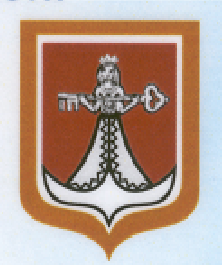 